№ 5«а» класс 5 «б» класс6 класс7 «а» класс 7«б»класс-8 кл9кл10класс11 класс1Русс.яз44История 40Англ.яз83 Русс.яз9Алге6ра 82Родн.яз86Русс.яз84ОИВТ43Родн.яз 42гМатем 43Русс.яз44Русс.яз84Алгебра 82Русс.яз9Англ .яз83Родн.яз86Геометрия 80Алгебра 403Русс.лит84Матем 44Матем 82Геогр.42Русс.лит9Родн. Лит 86Англ. Яз83Физика 46Ист .Д404Техн.Англ.яз83Истор.40История  40Геомет.82Алгебра 43Геомет. 42Русс.яз9ОБЖ865История 46КТНД80Русс .лит84Русс .лит9Англ .яз83Геометр43Ист .Д40Род .яз86Род .лит826Техн.Англ .яз83Географ.43Русс.лит84Родн.лит86Оператор ЭВМ 43(к) 407Оператор ЭВМ/ 43Кл№ 1 «а» класс  1«б»класс   2 «а»-класс  2 «б»- класс3  класс     4-   класс  1Матем РусскийязыкРусский языкРусский языкРусс яз/ Русс яз46Окр.мир2Родной языкРусский чтениеРусский чтениеМатем Русс.чт/Русс чт46Русский язык3Окруж.мирРодн.чтМатем Англ.языкМатем Физ-ра4Физ-раШахматы Музыка Физ-раРодн.чтКТНД5Шахматы Физ-раИЗОИЗО+технКлч№№ 5«а» класс 5 «б» класс6 класс7 «а» класс 7«б»класс-8 кл9кл9кл10класс11класс11Матем 43Русс .яз 44Русс .яз84Алгебра 82Биология 9Алгебра 86Геометрия 42Геометрия 42Алгебра 46Русс .яз8022Русс.лит(к) 84Родн .яз44Матем 82Биология 9Общество 40Геометрия86ОИВТ43ОИВТ43Физика 46Геометрия 4233Русс.яз44История 40Родн.яз86Физ-ра Алгебра 82Русс.лит84Англ.яз83Англ.яз83Химия 9Физика 4644География 42Физ-раАнгл .яз83Родн.яз44Физика 46Биология 9Русс.лит84Русс.лит84Общество 40Родн.лит8255Русс.лит84География 42Родн .яз86Технология Родн.лит44История 40Биология 9Биология 9Англ .яз83Физ-ра66Кл.часАнгл .яз83ТехнологияФиз-ра Алгебра (к)42Алгебра (к)42Биология 9КТНД407Физ-раФиз-раКл.чКл.ч№ 1 «а» класс  1«б»класс 2«а»-класс 2 «б»- класс        3-     класс       4-   класс  1Русс язык Русс язык Русс язык Русс языкматемАнгл .яз2Русс .чтМатем Матем Русс .чтАнгл.яз/Русс .язМатем 3Матем Русс .чтРодн.язМатем Физ-ра Русс .яз4Вн .урФиз-ра Русс .чтОкруж.мирРодн .язРусс .чт5ИЗОВн .урМузыка Физ-ра Кл.чКл.час№      5 «а»   класс  5 «б»класс6 класс7 «а»класс     7«б» класс    8 класс     9 класс     10 класс    11 класс1Матем43Русс.яз44Русс.яз84Алгебра 82Русс.яз84Физика 46Англ.яз83Алгебра 86Русс.яз802Русс.яз44Матем 86Биология9 Русс.яз84Алгебра 82Общество 40Физика 46Русс.лит80Алгебра 423Англ.яз83Физ-раМатем 82Физ-раРодн.яз44Алгебра 43Алгебра 42Русс.яз84История 404Родн.яз44Англ.яз83Музыка 42История 40Физ-ра Русс.яз84Химия 9КТНД42Общество805Родн.лит84Русс.лит40Физ-раГеография 42Англ.яз83Технология История 46Химия 9ОИВТ436ИЗО43Кл.часАнгл.яз83Музыка 46География 42КТНД40Физ-раБиология 9Технология 7Биология 9Кл.часФиз-раКл.ч№ 1 «а» класс  1«б»класс   2 «а»-класс  2 «б»- класс    3    класс       4   класс  1МатемРодн.язРусс.язРусс.язОкр.мирОкр.мир2Русс.язМатемАнгл .яз83Матем Матем Русс.яз3ИЗОИЗОМатем Русс.чтРусс.яз/Русс.язМатем 4Русс.чтОкр.мирОкр.мирРодн .язРусс.чт/Русс .чтРусс.чт5Музыка Кл.часВн.урКл.часзФиз-раКл.ч№   5 «а»   класс  5«б»класс  6класс7 «а»класс     7  «б»класс    8 класс     9 класс     10 класс    11 класс1Руссяз 44Матем 86История 40Алгебра 82Русс.яз84География 42Физика 46Физ-раРусс.яз802История (к)46Русс.яз44Матем 82Биология 9Англ.яз83Русс.яз 84Геометрия42 История 40Русс .лит803Физ-раРодн.яз44Общество 40Русс.яз80Физика 46Родн.яз86Русс.яз84Алгебра 82Химия9 4ОБЖ86ТехнологияРусс.яз84Родн.лит44Физ-ра Англ.яз83Общество 82Химия 9Геомертия 425Матем (к)42Родн.лит44Технология Русс. лит84История 40Биология 9Физ-ра Англ.яз83КТНД826Кл.часИстория 40Физ-ра ИЗО 43География 42ОБЖ86Гография 9Русс.яз(к)Англ.яз837Оператор43Кр.Кл.ч№ 1 «а» класс  1«б»класс 2 «а»-класс   2 «б»- класс    3     класс       4   класс  1Русс.язРусс.язРусс.язМатем (к)   Русс.яз/Англ.язРусс.яз2Русс.чтМатем Русс.чтРусс.язМатем Матем 3Матем Русс.чтОкр.мирРусс.чтАнгл.яз/Русс.язРодн.яз4Физ-раФиз-раВн.ур.Англ.язФиз-раОсновы религии5Кл.часФиз-ра Шахматы Кл.ч№      5 «а»  класс  5 «б»класс6 класс7«а» класс     7«б» класс    8 класс     9 класс     10 класс    11 класс1Матем 43Русс.яз44География 9Алгебра 82Русс.яз84История 40Родн.яз86Алгебра 42Англ.яз832Русс.яз44Матем42Матем82Рксс.яз84Биология 9ОИВТ 43Общество 40Англ.яз83Физика803Физ-ра Англ.яз83Русс.яз84Физика46Алгебра 82Русс.яз(к)43Химия 9Русс.лит80Общество 404Русс.яз44Матем 4380Русс.лит84Физ-раРусс.лит86Химия 9История 42Общество40Физика 465История 42Русс.лит80Русс.лит(к)84Англ.яз83Родн.яз44Физика46Физ-ра Химия 9История 406Англ.яз83ИЗОФиз-ра Кл.часКр.№ 1 «а» класс  1«б»класс     2 «а»-класс   2 «б»- класс    3    класс       4   класс  1Русс.язРусс.язРодн.язОкр.мирРусс.яз/Русс.яз 46Русс.яз2Русс.чтРусс.чтРусс.язМатем Русс.чт/Русс.чт 46Матем 3Родн.язМатем Матем Родн.язРодн.язРодн.яз4Родн.чтРодн.язАнгл.язФиз-раВн.урРусс.чт5Музыка Вн.урРодн.чтИЗОФиз-раВн.урКл.чКр.№ 5 «а»класс5 «б»класс  6 класс7 «а»класс     7 «б» класс    8 класс     9 класс     10 класс    11 класс1Алгебра 43Русс.яз44Общество40Физика 46Англ.яз83Физ-раРусс.яз84Русс.лит80Алгебра (к)422Русс.яз44ИЗО+ТЕХН42Физ-ра Общество 40Русс.яз86Химия 9ОИВТ43Геометрия 82Русс.лит803Музыка 46Матем82Русс.яз44Родн.яз44Физ-раРусс.яз86Алгебра 42География 9Англ.яз834Физ-раРусс.лит.80ИЗО43Технол.Музыка 82Русс.лит84Родн.лит86Русс.яз 80--------------Астрон. 46Биология95Англ.яз83Музыка 46Родн.лит86Русс.яз80ТехнологияИстория (Д)40Русс.лит84Биология9Физ-ра6Русс.яз(к)История 40Англ.яз83География 9Физ-раАстроном .Кл.чКл.часКл.часКл.часКл.часкр№ 1 «а» класс  1«б»класс   2 «а»-класс  2 «б»- класс    3    класс       4   класс  1Русс.чтМузыка Русс.чт(к)Родн.чт2Матем(к)Русс.язМатем(к)Англ.яз3Вн.урРодн.чтОкр.мирВн.ур4Шахматы Русс.чтАнгл.яз/Русс.язМузыка 5Кл.часВн.урКл.часКл.ч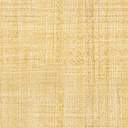 